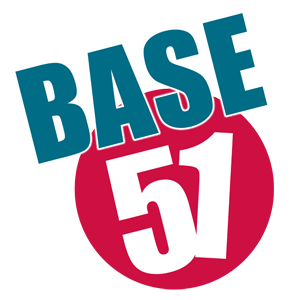 Qualified Sessional Tutors, Assessors and Internal Verifiers(Teaching counselling qualifications)
Hours: variable 
Salary: £15 -£27 per hour (self-employed welcome)Location: Nottingham city centre and onlineClosing date for completed applications: ongoingBase 51 training academy offers professional qualifications in Counselling to professionals in the East Midlands, Nottingham city and Nottinghamshire. We have an exciting opportunity for experienced tutors and assessors who is also a qualified Counsellor to join our team of sessional academy staff.Using the indicative course content you will provide your own teaching resources and teach groups of adult learners. Suitable qualifications and experience include; ▪ Level 3 or 4 Preparing to Teach in the Lifelong Learning Sector (PTLLS) or above▪ Level 3 Education and Training or above▪ Diploma or certificate in education▪ Bachelors or Master’s Degree in EducationIn addition, Tutors must hold a counselling qualification in the humanistic/person-centred approach level 4 diploma or above and experience.Assessors have an assessor qualification or evidence of recent relevant experience. Suitable assessor qualifications include:▪ Level 3 Award in Assessing Competence in the Work Environment▪ Level 3 Certificate in Assessing Vocational Achievement▪ A1 Assess Candidate Performance using a Range of Methods▪ D32 Assess Candidate Performance and D33 Assess Candidate using Differing Sources of EvidenceIn addition, Assessors must hold a counselling qualification at Level 4 or above.Internal Verifiers (IV) have an internal verification qualification or evidence of recent relevant experience.Suitable internal verification qualifications include:▪ Level 4 Award in Internal Quality Assurance of Assessment Processes and Practice▪ Level 4 Certificate in Leading the Internal Quality Assurance of Assessment Processes and Practice▪ V1 Conduct Internal Quality Assurance of the Assessment Process▪ D34 Internally Verify the Assessment ProcessIn addition, Internal Verifiers must hold a counselling qualification at Level 4 or above.You’ll be working with learners from across the East Midlands region, either online, or face to face (in Nottingham City) on varying lengths of contracts depending on the level of course (levels 2 -4). We have a limited number of ‘online only’ vacancies so please clearly mark your application if this is your preference.Base 51 have been delivering high quality support and therapy to young people for 30 years. We have a proven track record of improving the lives of the young people in and around Nottingham.Based in the heart of the city centre, our facilities boast a gym, a dance studio and a recording studio. We can also provide food, showers and washing facilities for young people in need. We are passionate about offering young people a safe space where change can begin. For more information or an informal discussion please call Nikki Hutt (Academy Coordinator) on 0115 952 50 40. For an application pack:Download from 	www.base51.org/careersEmail 			info@base51.org.uk   Call			0115 952 50 40Base 51 works with children and young people and applies safe working practice to all posts.CV’s accepted, please forward along with a covering letter to;N.Hutt – n.hutt@base51.org.uk